13th July Year 9 Ratio 1 AAL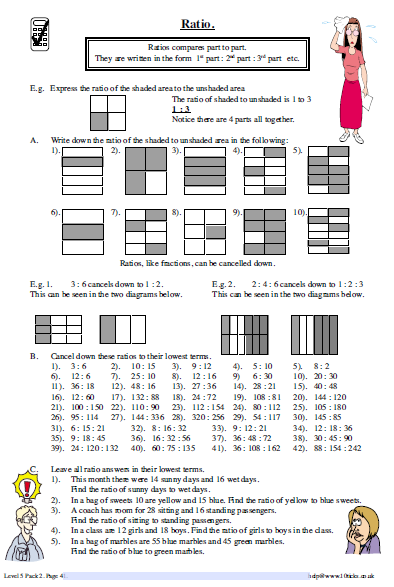 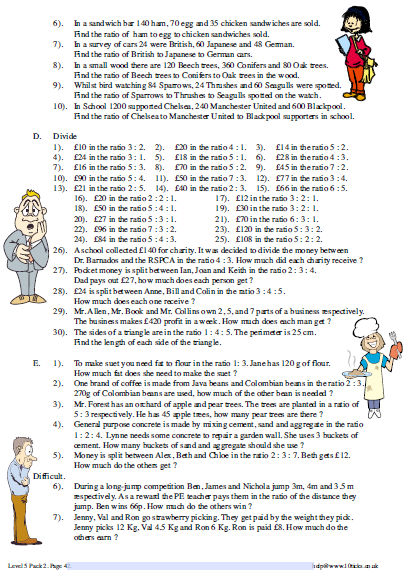 Answers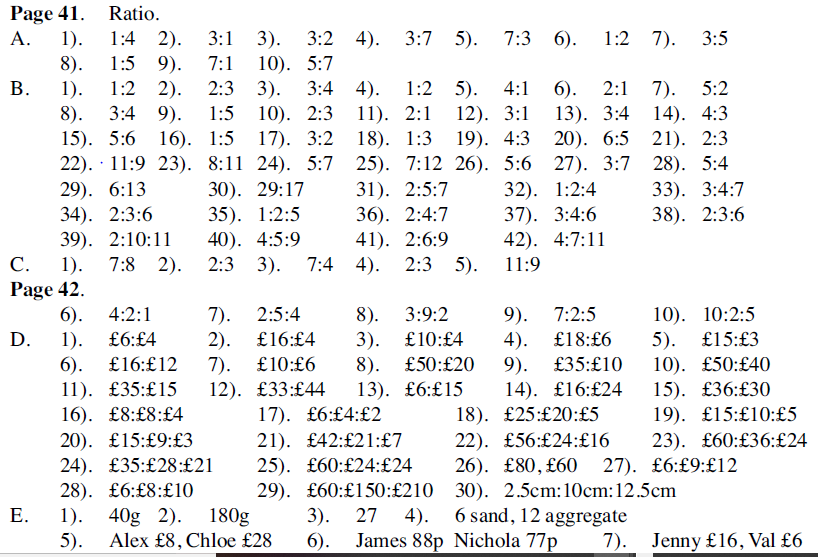 